	Menu – December 7-11, 2015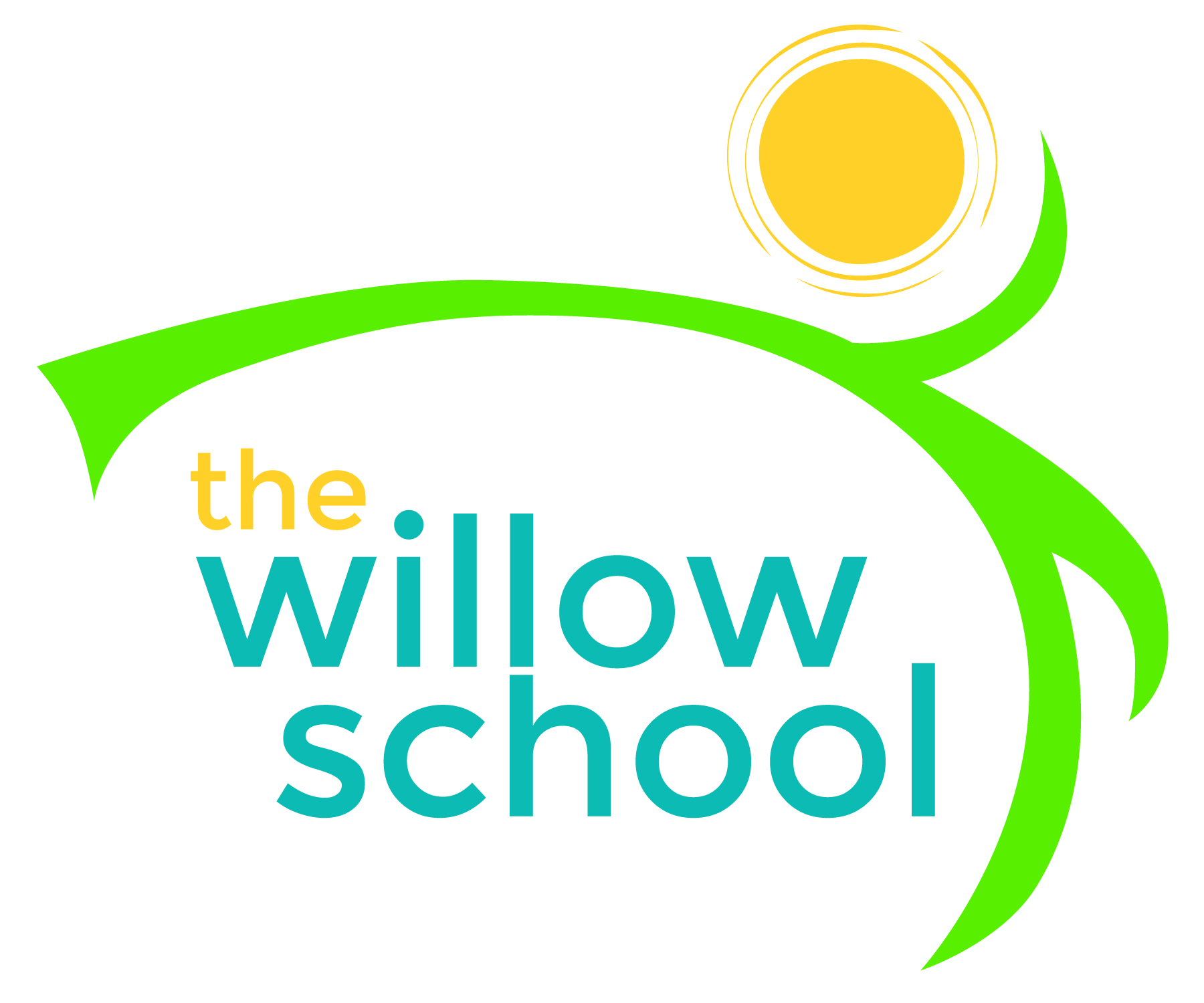 *Serving sizes and meal components will be in compliance with USDA as per the attached guidelines.MondayDecember 7TuesdayDecember 8WednesdayDecember 9ThursdayDecember 10FridayDecember 11Morning SnackYogurtBagelStrawberriesWaterGrilled CheeseApplesauceWaterWhole Grain CerealBananasWaterWarm GranolaBlueberriesWaterFried Baked ApplesFig BarsWaterLunchSpinach AlfredoMixed PastaSpring SaladMilkBeans & RiceCorn & Tomato SaladGuacamole ChipsMilkBroccoli Rice CasseroleString BeansApple SlicesMilkBean Chili GrapesBaked Root VegtablesMilkSeared Tofu NuggetsBroccoli & Cabbage SlawFresh Mixed FruitMilkAfternoon SnackSunbutter CrackersOrangesWaterRice CakesCheese SticksPearsWaterCarob Oatmeal BarDried FruitWaterChipsSalsaWaterWhole Grain Cereal & Graham Cracker Trail MixWater